10.04.2020 Тема: УралЦЕЛЬ:  определить специализацию Уральского экономического района ;1. Уточним, что такое «специализация района». Из предложенных высказываний выберите то, которое говорит о специализации района. Свой ответ обоснуйте.А)  это длительные, устойчивые связи между самостоятельными предприятиями  для совместного изготовления одного продукта, годного к самостоятельному потреблению.Б)  сосредоточение в районе производства определенного вида продукции, значительная часть которой предназначена для обмена (торговли). В) перевод предприятий, выпускающих военную продукцию, на производство гражданской, мирной продукции, а также использование их научно-технических разработок в мирных целях.2. Изучить содержание параграфа: хозяйство Урала.3. По ходу работы с учебником (и работа с атласом) - заполнить таблицу «Специализация Уральского экономического района»На следующий урок – обобщение по теме «Урал», таблица поможет выполнить проверочную работу.Ответы на задание 1 и 3 отправить на WatsAppДля тех, кто готовится  к ОГЭ:1)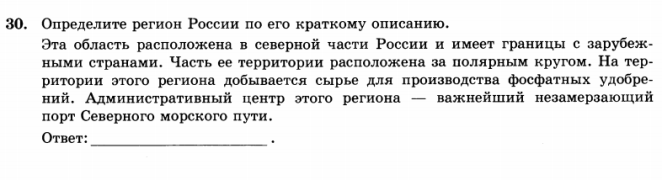 2)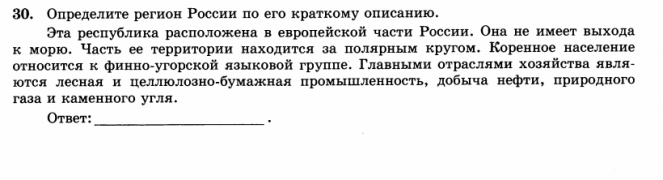 3)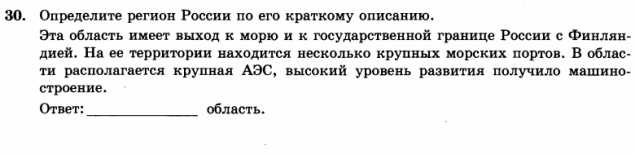 4)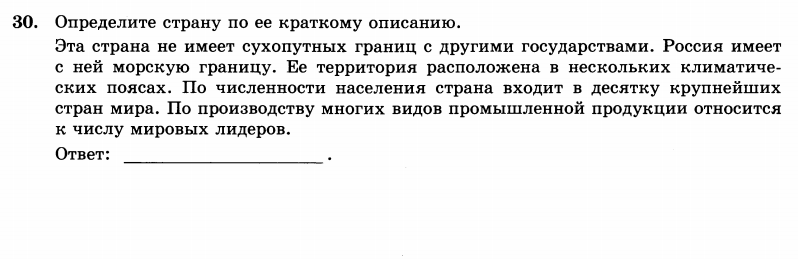 Название отраслиФакторы размещения предприятий отраслиГорода